         ROMÂNIA                 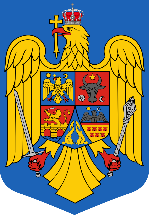 COLEGIUL PREFECTURALORDINE DE ZIȘedința Colegiului Prefecturaldin data de 30 AUGUST 2022, ora 10001. Informare privind evoluția riscului rutier în primul semestru al anului 2022 la nivelul județului CovasnaPrezintă: Inspectoratul de Poliție Județean Covasna2. Situația avizării-autorizării din punct de vedere al securității la incendiu și protecție civilă la nivelul județului Covasna. Proiect de hotărârePrezintă: Inspectoratul pentru Situații de Urgență ”Mihai Viteazul” al Județului Covasna3. Situația asistenței psihopedagogice și logopedice, respectiv a serviciilor educaționale asigurate pentru elevii cu CES în anul școlar 2021-2022 la nivelul județului Covasna. Proiect de hotărârePrezintă: Inspectoratul Școlar al Județului CovasnaPunctul 1 INSPECTORATUL DE POLIȚIE JUDEȚEAN COVASNAAnaliza riscului rutier la nivelul județului Covasna pentru semestrul i 2022Creșterea siguranței rutiere constituie un obiectiv prioritar al Comisiei Europene și de interes ridicat pentru România, care se plasează pe un loc superior în ierarhia țărilor cu un număr ridicat de decese ca urmare a producerii de accidente rutiere. Modelele de organizare a rețelelor rutiere și a sistemelor de deplasări pe care acestea le conțin potențează sau dimpotrivă, diminuează riscul producerii unor accidente, precum și gravitatea consecințelor acestora.Siguranța rutieră a fost văzută ca o problemă a sistemului de transport, o consecință nefastă a acestuia, fără a se ține cont de faptul că accidentele rutiere presupun costuri directe care sunt suportate de sectorul de sănătate, domeniul afacerilor și de către familiile celor implicați. Accidentele rutiere sunt evenimente care au impact socio-economic extrem de puternic asupra societății în ansamblul ei și, în mod direct, asupra membrilor acesteia.Conform datelor statistice din baza de date E.A.C. (Evidența Accidentelor de Circulație), la nivelul judeţului nostru, în perioada  01.01 –  30.06.2022, s-au produs un număr total de 28 accidente grave de circulație (+4 față de perioada similară a anului trecut) soldate cu decesul a 5 persoane (-2), rănirea gravă a altor 26 (+18), ceea ce denotă că sunt înregistrate scăderi la numărul de persoane decedate.Principalele	cauze ale accidentelor rutiere grave au fost identificate ca fiind:viteza (17,85%): 5 accidente grave (+2), soldate cu rănirea gravă a 6 persoane (+4);abaterile comise de pietoni (17,85%): 5 accidente grave (-3), soldate cu decesul a 2 persoane (+2) și rănirea gravă a altor 3 (0);neacordare prioritate de trecere vehicule (10,71%): 3 accidente grave (+2), soldate cu decesul unei persoane (+1) și rănirea gravă a altor 2 persoane (+1);Neacordare prioritate pietoni (10,71%): 3 accidente grave (+2), soldate cu rănirea gravă a 2 persoane (+2).În scopul reducerii riscului rutier și a cauzelor care au generat producerea de accidente rutiere grave, efectivele de poliție rutieră din cadrul I.P.J. Covasna au organizat și desfășurat în semestrul I a anului 2022 un număr de 743 acțiuni, din care: 111 acțiuni pentru combaterea nerespectării regimului legal de viteză;55 acțiuni pentru combaterea abaterilor comise de pietoni;37 acțiuni pentru nerespectării regulilor privind prioritatea de trecere vehiculelor;27 acțiuni pentru nerespectării regulilor privind prioritatea de trecere pietonilor.În urma desfășurării activităților specifice, efectivele de poliție rutieră au avut următoarele rezultate:174 fapte penale constatate, din care 77 la regimul circulației  și 97 de altă natură;6847 sancțiuni contravenționale aplicate;770 permise de conducere reținute;320 certificate de înmatriculare retrase.Întreaga activitate desfăşurată la nivelul structurilor rutiere s-a axat pe combaterea principalelor cauze generatoare de accidente:Viteza: au fost aplicate un număr de 3179 sancţiuni;Abaterile comise de pietoni: au fost aplicate un număr de 274 sancţiuni;Nerespectarea regulilor de prioritate  vehiculelor: au fost aplicate un număr de 44 sancţiuni;Nerespectarea regulilor de prioritate pietonilor: au fost aplicate un număr de 21 sancţiuni.CONCLUZII	În semestrul I 2022 I.P.J. Covasna, prin structurile de profil, a desfășurat activități susținute în scopul reducerii riscului rutier și combaterii cauzelor care au generat producerea de accidente rutiere grave, concretizate în rezultate notabile, care poziționează județul Covasna, la nivel național, printre primele 7 cele mai sigure județe în privința accidentelor grave și în primele 3 județe cu cel mai mic număr de pesoane decedate.  Astfel, se poate concluziona, că întregul ansamblu al activităților desfășurate de polițiștii rutieri din cadrul I.P.J. Covasna a condus la creșterea gradului de siguranță rutieră, în perioada analizată, reușindu-se menținerea unui ritm descrescător în ceea ce privește numărul de persoane decedate din accidente rutiere. Desigur, se impune continuarea activităților specifice pentru menținerea acestui climat, atât prin prevenție cât și prin sancționarea cu fermitate a celor care încălcă normele aplicabile circulației pe drumurile publice.Punctul 2INSPECTORATUL PENTRU SITUAŢII DE URGENŢĂ„MIHAI VITEAZUL” AL JUDEŢULUI COVASNASituația avizării-autorizării din punct de vedere al securității la incendiu și protecție civilă la nivelul județului Covasna  Semestrul I – 2022	 La nivelul judeţului Covasna la momentul actual, conform evidențelor ce le deținem la nivelul unității, funcționează un număr de 211 obiective (clădiri) fără a deține autorizația de securitate la incendiu, astfel:20 – clădirii cu destinația de alimentație publică;10 – clădirii cu destinația administrativă;42 – clădirii cu destinația de producție/depozitare;7 – clădirii cu destinația de comerț;4 – clădirii cu destinația de asitență socială;12 – clădirii cu destinația de cult;6 – clădirii cu destinația de cultură;3 – clădirii cu destinația zootehnic;9 – clădirii din domeniul sănătății;32 – clădirii cu destinația de turism;2 – clădirii cu destinația de sport;64 - clădirii cu destinația de învățământÎn perioada analizată, au fost efectuate un număr de 44 de controale la obiective ce funcționează fără a deține autorizația de securitate la incendiu. Pe timpul controalelor executate la această categorie, au fost constatate un număr de 328 de nereguli, pentru care s-au aplicat 194 de sancțiuni (157 de avertismente și 37 de amenzi contravenționale în cuantum de 108.500 lei).Totodată, cu ocazia controalelor la această categorie de obiective, au mai fost executate un număr de:15 exerciții cu privire la modul de comportare în cazul producerii unor situații de urgență la care au participat 331 de participanți44 de instruiri la care au participat 365 de participanți Ca și categorie distinctă, în perioada analizată, conform evidențelor, pe raza județului Covasna dintre cele 78 unități de învățământ preuniversitar cu personalitate juridică și care funcționează în 337 de clădiri:20 unități de învățământ dețin 71 de clădiri care funcționează având autorizația de securitate la incendiu, 16 unități de învățământ cu 224 de clădiri nu necesită acest act administrativ, 41 de unități de învățământ, respectiv 64 de clădiri funcționează fără a deține autorizația de securitate la incendiu.  În primul semestru al anului 2022, au fost depuse și analizate un număr de  21 de solicitări (cereri) pentru emiterea avizului și autorizației de securitate la incendiu pentru obiective cu destinația de învățământ, în urma cărora au fost emise un număr de:1 autorizație de securitate la incendiu;1 adresă de completare a documentației anexate cererii de emitere a autorizației de securitate la incendiu;6 avize de securitate la incendiu;1 adresă de completare a documentației anexate cererii de emitere a avizului de securitate la incendiu;1 respingere a cererii de emitere a autorizației de securitate la incendiu – datorită neregulilor constatate la verificarea documentației tehnice anexate cererii și a celor constatate la verificarea în teren;11 respingerii a cererii de emitere a avizului de securitate la incendiu datorită neregulilor constatate la verificarea documentației tehnice anexate cereriiÎn această perioadă, au fost efectuate un număr de 47 de controale la obiective din categoria celor cu destinația de învățământ. Pe timpul controalelor executate, au fost constatate un număr de 174 de nereguli, pentru care s-au aplicat 107 de sancțiuni (105 de avertismente și 2 de amenzi contravenționale în cuantum de 1000 lei).Totodată, cu ocazia controalelor la această categorie de obiective, au mai fost executate un număr de:23 exerciții cu privire la modul de comportare în cazul producerii unor situații de urgență la care au participat 404 de participanți46 de instruiri la care au participat 261 de participanți PLAN DE MĂSURIal Inspectoratului pentru Situații de Urgență "Mihai Viteazul"al județului Covasna pentru - anul 2022în ceea ce privește reducerea numărului obiectivelor care funcționează fără autorizație de securitate la incendiu și, în mod special, în ceea ce privește autorizarea Unităților Școlare.Analizarea lunară, în ședințe de comandă, a situației construcțiilor care funcționează fără autorizația de securitatea la incendiu, pe fiecare funcțiune, în raport cu controalele executate la aceste categorii de obiective (situația sancțiunilor aplicate, a cererilor de emitere a avizelor și autorizațiilor de securitate la incendiu)      Termen: lunar      Răspunde: Inspector Șef, Șef Inspecția de Prevenire, Adjunct Șef Inspecția de          PrevenireDesfășurarea de controale în vederea identificării obiectivelor care funcționează fără autorizație de securitate la incendiu, atât pe baza evidenței avizelor emise, sau autorităților locale, cât și prin identificarea în teren.      Termen: lunar      Răspunde: Șef Inspecția de PrevenireDesfășurarea de controale la obiectivele de investiții pentru care s-au solicitat și obținut avize de securitate la incendiu      Termen: lunar- în funcție de numărul solicitărilor de emitere a avizelor/autorizațiilor de securitate la incendiu și protecția civilă, respectiv disponibilitatea cadrelor din compartimentul avizare/autorizare         Răspunde: Șef Inspecția de Prevenire, Adjunct Șef Inspecția de PrevenireOrganizarea și desfășurarea de întâlniri, convocări și instruiri cu tehnicienii cu urbanismul si persoanele desemnate de la nivelul primăriilor pentru emiterea cerificatelor de urbanism, în vederea evitării cazurilor în care prin certificatele de urbanism nu se solicită avizul de securitate la incendiu și protecție civilă deși acestea se încadrează în aceste categorii, conform prevederilor H.G. 571/2016 și H.G. 862/2016            Termen: 31.12.2022       Răspunde: Șef Inspecția de Prevenire, Adjunct Șef Inspecția de PrevenireInformarea structurilor deconcentrate/descentralizate și autorităților de la nivel județean și local cu privire la:obligațiile ce le revin privind solicitarea și obținerea autorizațiilor privind securitatea la incendiu și protecția civilă;disponibilitatea instituției noastre pentru soluționarea situației și acordarea asistenței tehnice necesare;conținutul documentației necesare obținerii autorizației de securitate la incendiu;cuantumul sancțiunilor contravenționale pentru punerea în funcțiune, fără obținerea autorizației de securitate la incendiu.             Termen: 31.08.2022        Răspunde: Șef Inspecția de Prevenire, Adjunct Șef Inspecția de PrevenireParticiparea la întâlnirile desfășurate cu factorii responsabili (cu primarii, directorii de școli, etc)	Termen: în funcție de planificări           Răspunde: Inspector Șef, Șef Inspecția de Prevenire, Adjunct Șef Inspecția de PrevenireOrganizarea și desfășurarea de întâlniri cu factorii responsabili de la nivelul obiectivelor, pentru identificare problemelor și a soluțiilor care să conducă la obținerea autorizațiilor.          Termen: Lunar cu ocazia controalelor efectuate la nivelul unităților de învățământ/ localitate, controalelor tematice precum și la controalele de investiție          Răspunde: Șef Inspecția de Prevenire, Adjunct Șef Inspecția de PrevenirePerfecționarea pregătirii personalului din structura inspecției de prevenire                   Termen: Permanent        Răspunde: Șef Inspecția de Prevenire, Adjunct Șef Inspecția de PrevenireActualizarea evidențelor cu privire la unitățile de învățământ care funcționează fără autorizație de securitate la incendiu.		Termen:  lunar		Răspunde: Șef Inspecția de Prevenire, Adjunct Șef Inspecția de Prevenire Acordarea de asistență tehnică de specialitate		Termen: permanent - la solicitare și cu ocazia activităților specifice		Răspunde: Șef Inspecția de Prevenire, Adjunct Șef Inspecția de Prevenire, Personalul inspecției de prevenire Urmărirea de către cadrele cu funcții de conducere a atitudinii personalului manifestată în activitatea preventivă și a manierei de lucru deschise în relaționarea cu cetățenii.             Termen: Permanent             Răspunde: Inspector șef, Prim adjunct al inspectorului șef, Șef Inspecția de                  Prevenire, Adjunct Șef Inspecția de Prevenire.INSPECTOR ŞEFLocotenent colonel,                                                               Adrian SIMTEAPunctul  3INSPECTORATUL ȘCOLAR JUDEȚEAN COVASNASituația asistenței psihopedagogice și logopedice, respectiv a serviciilor educaționale asigurate pentru elevii cu CES în anul școlar 2021-2022 la nivelul județului CovasnaANALIZA INSTITUȚIONALĂPrezentarea generală a domeniilor de activitate al CJRAE CovasnaCentrul Județean de Resursă și de Asistență Educațională Covasna, în anul școlar 2021-2022 a continuat să ofere următoarele servicii educaționale unităților de învățământ din județul Covasna:Consiliere și orientare școlară, realizată prin profesorii consilieri școlari (5 de la CJAP și 20 din cabinetele de asistență psihopedagogică aflate în incinta unităților de învățământ de masă). Profesorii consilieri școlari sub coordonarea CJAP și CJRAE, au oferit în anul școlar 2021-2022 mai multe tipuri de servicii, după cum urmează:Servicii oferite elevilor: activități de informare, evaluare, psihodiagnoză, consiliere și dezvoltare, psihoterapie, monitorizare consilierea și orientarea carierei, prevenirea comportamentului de risc, realizarea unor sondaje, studii, cercetări la nivelul județului, etc.;Servicii oferite părinților: consiliere psihologică la cererea părintelui sau a direcțiunii, ședințe destinate părinților, consiliere privind orientarea școlară și profesională;Servicii oferite cadrelor didactice: consiliere individuală, participarea la ședințele profesorale și formări profesionale.Terapia tulburărilor de limbaj, realizată prin profesorii logopezi din cadrul cabinetelor logopedice, aflate în incinta unităților de învățământ de masă, sub coordonarea CJRAE, au oferit în anul școlar 2020-2021 mai multe tipuri de servicii, după cum urmează:deblocare și dezvoltarea capacității de comunicare la elevii/preșcolarii cu tulburări de limbaj;depistarea și corectarea problemelor de vorbire;îmbunătățirea comunicării lingvistice;depistarea și prevenirea dislexiei;corectarea dislexiei, disgrafiei, discalculiei;examinări specifice de logopedie respectiv orientarea spre alte examinări de specialitate;examinări în vederea determinării maturității școlare, etc.Mediere școlară, realizată prin cei 7 mediatorii școlari sub coordonarea CJRAE au asigurat medierea școlară în 7 localități din județul Covasna. Ei au sprijinit înscrierea copiilor în grădiniță și școală, precum și participarea tuturor copiilor din comunitate la învățământul obligatoriu, prin încurajarea implicării părinților în educația copiilor și în viața școlii și prin facilitarea cooperării între familii, comunitate și școală.Serviciul de evaluare și orientare școlară și profesională (SEOȘP) în anul școlar 2021-2022 a fost realizată prin 2 (două) profesori consilieri școlari, experți în psihologie clinică și un profesor logoped, expert în mai multe ramuri ale terapiei tulburărilor de limbaj. Acești specialiști au fost ajutați de doi asistenți sociali (fiecare având 0,5 de normă). Acești specialiști, prin acest serviciu în anul școlar 2021-2022 au asigurat evaluarea copiilor/elevilor și tinerilor la solicitarea părinților sau a tutorelui legal, pentru identificarea nevoilor specifice ale acestora în vederea asigurării condițiilor optime de integrare școlară profesională și socială.Comisia de Orientare Școlară și Profesională (COSP) și în anul școlar 2021-2022 s-a întrunit bilunar (sau de câte ori era nevoie) și pe baza evaluărilor realizate de SEOSP a luat decizii privitoare la orientarea școlară și profesională a elevilor/copiilor/tinerilor al căror părinți sau tutorele legal a depus cerere/dosar în această privință. Pe baza deciziilor luate în cadrul ședințelor COSP au fost emise certificatele de orientare școlară și profesională.Evaluarea psihosomatică în vederea înscrierii copiilor în clasele pregătitoare. În anul școlar 2021-2022 CJRAE Covasna a realizat evaluarea psihosomatică a copiilor care împlinesc vârsta de 6 ani în perioada 1 septembrie – 31 decembrie inclusiv al anului curent și a căror părinți sau tutorele legal dorește să-l înscrie pe ei în clasa pregătitoare în anul școlar viitor, iar copilul nu a frecventat grădinița sau recent s-a reîntors din străinătate.Alte servicii: CJRAE Covasna pe lângă serviciile enumerate mai sus, în fiecare an școlar realizează și alte activități, prin care încearcă să îmbunătățească calitatea educației din județul Covasna. Dintre aceste activități putem enumera realizarea unor proiecte psihoeducaționale, acțiuni de prevenire a bullyingului sau a anxietății, sondaje, studii, de specialitate, medierea unor conflicte ivite la nivelul unităților de învățământ, realizarea unor materiale informative pentru părinți și comunitate, publicarea unor volume sau articole în domeniul educațional, susținerea și realizarea unor cursuri de specialitate, pregătirea cadrelor didactice pentru examenul de definitivare în învățământ, susținerea unor sesiuni de informare/consiliere pentru cadre didactice și părinți, etc.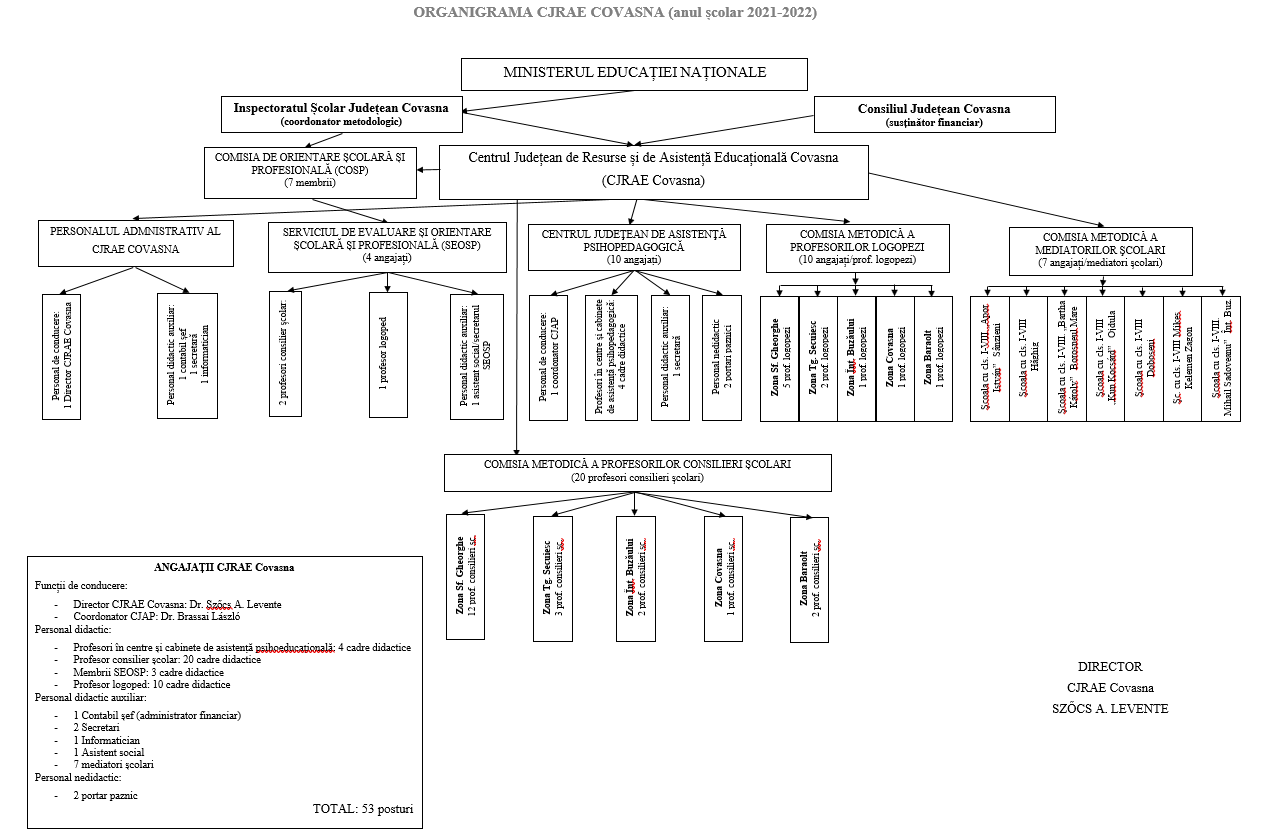 Obiective generale și specifice stabilite în planul managerial, asumate la solicitarea ISJ și a altor agenția) Obiective prioritare stabilite în Planul ManagerialEficientizarea procesului instructiv-educativ.Dezvoltarea personalității elevilor și cadrelor didactice, armonizarea relațiilor interpersonale:– cadru didactic-elev– elev-elev – cadre didactice-cadre didactice– părinți-elevi.Eficientizarea activității de orientare a carierei elevilor.Eficientizarea activității de orientare școlară și profesională a elevilor.Perfecționarea profesorilor consilieri din rețea în domeniul prevenirii comportamentelor de risc.Dezvoltarea relațiilor cu instituții partenere în asistența comunitară din județ.Contribuire la perfecționarea psihopedagogică a cadrelor didactice.Eficientizarea evaluării psihosomatice în vederea înscrierii copiilor în clasele pregătitoare.b) Obiective asumate la solicitarea Inspectoratului Școlar JudețeanSondaj privind cunoașterea opțiunilor de continuare a studiilor ale elevilor claselor a VIII-a din județ.Participarea la întâlnirile de lucru ale directorilor.Derularea unor activități în cadrul comisiei județene de prevenire a bullyingului.Realizarea unor instrumente pentru evaluarea externă al unităților de învățământ.Participarea activă la mediere de conflicte între părinți și cadre didactice din diferite instituții.Implicare în organizarea și desfășurarea unor acțiuni cum ar fi: Info-carieră, campanie pentru prevenirea violenței și a bullyingului în școli, etc.Implicare activă în proiecte finanțate din fonduri UE (ex. REAL – Programul a doua șansă)c) Obiective asumate la solicitarea altor agenți/instituțiiRealizarea unui studiu comprehenziv, privind situația învățământului special din Transilvania.Realizarea unui studiu privind situația rețelei școlare din Baraolt.Specialiștii CJRAE au fost membri în grupul consultativ al Direcției Județene pentru Protecția Drepturilor Copiilor pe probleme de evaluare psiho-educațională a copiilor din centrul de plasament Olteni.Membru în Colegiul Director al DGASPC.Activități de evaluare a elevilor (SEOSP) în vederea orientării lor școlare prin COSP.Resurse umane la nivelul CJRAE Covasna1.3.1.Situația posturilor în anul școlar 2021-20221.3.2.Situația numărului de persoane în anul școlar 2021-20221.3.3. Date operaționale CJRAE Covasna în anul școlar 2021-20221.3.4. Situația necesarului de posturi la nivel de județ1.3.5. Situația gradelor didactice 1.3.6.Numărul unităților de învățământ preuniversitar care beneficiază de serviciile oferite1.3.7. Numărul unităților de învățământ preuniversitar arondate cabinetelor Activitatea Centrului Județean de Asistență Psihopedagogică (CJAP)/ și a Cabinetelor Școlare și Interșcolare de Asistență PsihopedagogicăCONSILIERE INDIVIDUALĂ2.1.1.Număr de beneficiari 2.1.2. Date statisticeCONSILIERE DE GRUP2.2.1.Număr de beneficiari2.2.2. Activități de consiliere de grupTematica activităților de consiliere de grup la clasă cu elevii  +(de informare/ prevenire/ conștientizare/ formare de atitudini, abilități, activități formale, nonformale ș.a)Tematica activităților de consiliere de grup cu cadrele didactice (work-shop-uri, alte activități)Tematica activităților de consiliere la clasă cu părinții (lectorate,  participare la ședințele cu părinții la invitația educatorului/ învățătorului/ dirigintelui ș.a.)2.2.3. Programe de consiliere de grup2.2.3.1. Tematica abordată 2.3.Situația cazurilor de agresivitate/ bullying/ violență școlară2.4.Implicarea în studii psihosociologice la nivel de școală, județ/sector, CJRAE/CMBRAE, alte instituții (numeric):2.5. Alte activități relevante, inclusiv extrașcolare (numeric): 60ACTIVITATEA CENTRELOR ȘI CABINETELOR LOGOPEDICE INTERȘCOLARE3.1 Centralizarea datelor privind cazuistica:3.2. Centralizarea datelor privind evaluarea copiilor cu tulburări de limbaj:3.3. Centralizarea datelor în funcție de beneficiarii activității din cadrul CLI3.4. Activități adresate părinților3.5. Activităţi adresate cadrelor didacticeACTIVITATEA MEDIATORILOR ȘCOLARIACTIVITATEA SERVICIULUI DE EVALUARE ȘI ORIENTARE ȘCOLARĂ ȘI PROFESIONALĂ ȘI A COMISIEI DE ORIENTARE ȘCOLARĂ ȘI PROFESIONALĂ5.1. Evidența dosarelor instrumentate de către SEOSP/lună5.2. Evidența certificatelor de orientare școlară și profesională6. SITUAȚIA EVALUĂRII PSIHOSOMATICE7. FORMARE CONTINUĂ ANUL ȘCOLAR 2021-20227.1. Participare la cursuri de perfecționare acreditate / cu puncte transferabile7.2. Participare la cursuri de perfecționare neacreditate7.3. Participare la conferințe8. ACTIVITATEA COMPARTIMENTULUI ADMINISTRATIV (conform organigramei și a sarcinilor din fișa de post) SecretariatCorelarea și implementarea activităților compartimentului conform planului managerial al instituției.Întocmirea planificărilor calendaristice (anuale și semestriale) a activităților din compartimentului secretariat, graficul de serviciu și orarul secretariatului.Întocmirea hotărârilor CA, pe baza proceselor verbale.Ținerea evidenței și urmărirea legislației școlare (legi, hotărâri, ordine, regulamente, instrucțiuni, adrese).Actualizarea bazei de date a unității.Gestionarea arhivei unității.Completarea la zi programul REVISAL, dosarele personale ale angajaților respectând legislația în vigoare.Întocmirea statelor de plată lunare ale salariaților pe baza contractelor de muncă în programul EDUSAL.Întocmirea statisticilor solicitate de ISJ Covasna sau alte instituții la timp și la solicitarea acestor conform termenelor, cât și alte statistici privind personalul unității, salarizare etc.Întocmirea pe baza legislației în vigoare a procedurilor operaționale la activitățile specifice compartimentului de secretariat, contabilitate, proceduri privind activitatea instructiv-educative etc.Asigurarea circuitului documentelor în condiții optime.Asigurarea relației cu publicul în timpul programului de serviciu.Informarea conducerii unității despre noutățile legislative școlare (decrete, legi, hotărâri, ordine, regulamente, instrucțiuni).Contrasemnarea corespondenței unității.Ținerea evidenței documentelor gestionate și arhivate.Intermedierea comunicării între unitate și beneficiarii ei.Elaborarea și aplicarea cele mai raționale și eficiente măsuri în vederea realizării planului managerial al compartimentului secretariat.Contribuire la promovarea imaginii unității de învățământ.Implicare în identificarea și promovarea intereselor CJRAE în cadrul comunității.Evidențierea procedurilor și documentelor legate de sănătate și securitate în muncă, de PSI și ISU.Respectarea ordinii și disciplinei la locul de muncă, normele de protecția muncii, de PSI și ISU pentru toate tipurile de activități desfășurate în cadrul unității de învățământ.Asigurarea continuității activității compartimentului secretariat pe toata perioada zilei, cu tot ce implică aceasta: eliberare documente, furnizare  informații, efectuarea diferitelor situații cerute atât de conducerea unității cât și de ISJ.Realizarea tuturor solicitărilor conducerii unității.Contabil șefPrin prisma realizărilor pe criterii economico-financiare și de management. În acest sens m-am implicat în realizarea obiectivului instituției prin management financiar pentru asigurarea bazei materiale a activităților.În faza de proiectare a activității instituției am dezbătut în cadrul ședinței consiliului de administrație planul de buget în funcție de programele propuse a fi realizate.Proiectul de buget  pe anul 2019 am întocmit pe titluri bugetare:- Cheltuieli de personal- Cheltuieli cu bunuri și servicii- Cheltuieli de capitalPe baza statelor de personal am stabilit necesarul de fond salar pe anul 2022, având în  vedere numărul de posturi aprobate, OUG 20/2016, L 153/2017, L287/2018 privind salarizarea personalului plătit din fonduri publice, precum si HG 937/2018 pentru stabilirea salariului de bază minim brut pe țară garantat în plată, precum și alte măsuri în domeniul cheltuielilor publice.Cheltuielile cu bunuri și servicii am prevăzut sume pentru achiziționarea de furnituri de birou, materiale pentru curățenie, cheltuieli transport, telecomunicații, materiale și servicii cu caracter funcțional, precum și pentru întreținere și funcționare. Totodată am planificat fonduri pentru deplasări, material documentare, cărți, pregătire profesională, protecția muncii, examinare psihologică și de medicina muncii. La obiective de investiții am cuprins și fundamentat conform Legii 273/2006 achiziționarea unui Calculator cu soft Windows și Licența MSOffice, Laptopuri și Teste psihologice, la propunerea directorului instituției. Proiectul de buget a respectat planul managerial, legislația în vigoare  și la întocmirea lui am folosit tehnologia informatică.În realizarea activității mele am urmat criteriile necesare precum  organizarea, consilierea, îndrumarea, monitorizarea.La organizarea activității am avut în vedere respectarea termenelor de raportare către Consiliul Județean Covasna, către Trezoreria Municipiului Sfântu- Gheorghe precum și către Casa de Asigurări de Sănătate. Ținerea analitică a evidenței mijloacelor fixe și a obiectelor de inventar paralel cu evidența sintetică din contabilitate pe care am efectuat a  ușurat punctajul cu gestionarii cu ocazia inventarierii și a controlului periodic.Monitorizarea cheltuielilor a avut ca scop principal încadrarea în bugetul anual.Înregistrarea, prelucrarea informatică a datelor , întocmirea de situații periodice, controlul personalului care gestionează valori am efectuat lunar, am prezentat ordonatorului de credit informând cu privire la gradul de realizare al bugetului.La capitolul comunicare, relaționare cu colegii cu ocazia Consiliilor profesorale am discutat despre nevoile materiale ale cabinetelor în care își desfășoară activitatea,  am prezentat procedurile  privind modul de decontare a deplasărilor, a navetei și le- am oferit cărțile de specialitate ale bibliotecii C. J. R. A. E. spre studiu la întocmirea de lucrări și pentru perfecționare.Managementul carierei și dezvoltării profesionale ocupă un loc important în cariera mea dat fiind faptul că îmi place să învăț, în acest sens voi participa la cursurile de formare profesională și dezvoltare în carieră, organizate de IȘJ Covasna și de alte instituții acreditate.Contribuția la dezvoltarea instituțională și promovarea imaginii școlii se concretizează prin activitatea mea de  planificare și cuprindere în buget al fondurilor necesare derulării activitățiilor în acest sens.  Organizarea și urmărirea procesului de aprovizionare și derulare a programelor.Am asigurat permanent legătura cu reprezentanții Consiliului Județean privind activitatea financiară a instituției noastre.Am efectuat controlul activității responsabililor cu respectarea normelor și procedurilor de sănătate și securitate în muncă,Evaluarea  psihologică și cea de Medicina Muncii este efectuat anual cu firme de specialitate cu care am încheiat contacte în acest sens.Relația mea de muncă este bună atât cu conducătorul unității, cât și cu colegii de muncă, dar și cu instituțiile și firmele cu care colaborăm.Pe baza criteriilor de autoevaluare:- proiectarea activității - realizarea activității- comunicare și relaționare- managementul carierei și al dezvoltării profesionale- contribuția la dezvoltarea instituțională și la promovarea imaginii instituțieimi- am acordat 87 de puncte din 100 posibile.Asistent socialÎn anul școlar 2021-2022 am lucrat la orientarea școlară a copiilor cu CES ca secretar al Comisiei de Orientare Școlară si Profesională și ca asistent social în cadrul Serviciului de Evaluare și Orientare Școlară și Profesională.Ca asistent social caut să fiu mereu informată cu tot ce apare nou legat de specialitatea mea și să fiu mereu bine documentată și pregătită în ceea ce privește:PROIECTAREA ACTIVITĂȚIIProgramarea activității de asistență socialăÎn fiecare an școlar concep planul de activități în acord cu deciziile primită la începutul anului școlar de la directorul unității și nevoile identificate.Consiliez părinții și elevii cu CES începând de la înscrierea în învățământ preșcolar, clasa pregătitoare, până la înscrierea în liceu. În fiecare an școlar, sunt membru în toate comisiile care se ocopă cu orientarea, înscrierea, evaluarea și consilierea elevilor cu CES în cadrul Școlii Speciale. după cum urmează:Comisia pentru asigurarea bunei desfășurare a operațiunilor legate de creare bazei de date pentru repartizarea copiilor în clasa pregătitoare și clasa I.;Comisia Internă de Evaluare Continuă;Comisia de organizare și de administrare a Evaluării Naționale pentru clasa a II-a, IV-a și a VI-a.;Comisia de înscriere în unitatea de învățământ gimnazialComisia responsabilă cu gestionarea Bazei de Date SIIIR (Sistemul Informatic Integrat al Învățământului din România).Sunt persoana de contact cu Poliția de Proximitate, cu AJPIS și cu DGASPCC..În cadrul instituției particip la proiectarea programelor de consiliere privind stilul de viață sănătos, promovarea drepturilor copiilor, prevenirea inadaptării școlare și sociale.Am consiliat elevii pe tot parcursul anului școlar, atât în grup, cât și individual, atât cei cu probleme diverse, cât și pe ceilalți. De asemenea am desfășurat diverse activități și jocuri în care am discutat despre comportamentul bun/rău pe care-l pot avea în contact cu colegii, părinții, vecinii, ceilalți profesori etc. Organizarea activității la locul de muncăÎn fiecare început de an școlar și pe parcursul anului școlar completez anchetă socială pentru toți elevii înscriși pentru prima dată în sistem și pentru elevii care sunt la începutul unui ciclu școlar și aleg strategii de intervenție și proceduri de monitorizare a beneficiarilor în concordanță cu specificul cazurilor existente.Fiind persoana de contact la Școala Gimnazială Specială, de obicei consiliez părinții copiilor cu CES din județ și îl sprijin pe colegii de la CJRAE și profesorii de sprijin de la Școala Gimnazială Specială din Sfântu Gheorghe, la completarea dosarelor și rezolvarea cazurilor.Trimit convocatorul pentru membrii Comisiei de Orientare Școlară și Profesională și particip la ședințele comisiei bilunar, fiind secretara comisiei comletez Procesul verbal și Certificatele de orientare.Completez Registrul de intrare-ieșire SEOSP, unde este cazul solicit foaia matricolă de la unitatea de proveniență a elevului. Dețin Planurile de Servicii Individualizate și Deciziile eliberate de școli din județul Covasna cu Responsabilii de caz  pentru elevii cu CESEliberez Certificate de orientare școlare și profesionale.Răspund la adrese venite de la alte unități: IȘJ, școli, CJAPCC, Judecătorie, Case Familiale, Centre de Plasament, CJRAE, AJPIS în legătură cu copiii cu CES din județul Covasna.Completez statisticile la început de an școlar, sfârșit de semestru, sfârșit de an școlar. Țin legătura cu părinții copiilor cu CES.Respectarea codului deontologic al asistentului socialSpecific în documentele de proiectare organizare a activității principiile deontologice privind relația cu beneficiarii.Am participat la activități comune părinți-elevi-învățător-profesori, în cadrul cărora părinții au putut vedea cum se desfășoară activitățile în școală.În fiecare an școlar particip la ședințele cu părinții, iar la clasa VIII-a particip și consiliez la alegerea liceului tehnic și clasa unde va continua elevul studiile. Informez de toate opțiunile unde poate să se înscrie elevul cu CES și explic de poate beneficia la fiecare opțiune: integrare individuală, clasă specială sau învățământ special.REALIZAREA ACTIVITĂȚIIRespectarea programului de lucruRespect programului de lucru stabilit în regulamentul de ordine interioară.Sunt și cazuri speciale când lucrez în afara programului.Îndeplinirea la termen a obligațiilor de serviciuRezolv în termen sarcinile de serviciu și respect termenul legal de soluționare a cazurilor.Utilizarea corespunzătoare a documentelor specifice (legislație, metodologii și proceduri)Analizez legislația, metodologiile și procedurile specifice.Am acces la internet și verific în fiecare zi de mai multe ori pagina de internet a Inspectoratului Școlar Județean Covasna, ca să fiu informată la zi cu schimbările în legislație, metodologii și proceduri. Dacă nu găsesc legea, metodologia pe site caut pe edu.ro sau pe internet.Informez beneficiarii în legătură cu oportunitățile prevăzute de lege.Periodic, mai ales la ședințele cu părinții, le-am aplicat acestora scurte chestionare pentru a-mi da seama dacă părinții și copii lor sunt mulțumiți de munca mea, de rezultatele obținute și pentru a-mi face o părere despre ceea ce am putea face în plus pentru ca aceștia să fie pe deplin mulțumiți.	- Respect termenul legal de soluționare a cazurilor.Utilizarea logisticii CJRAEDovedesc competențe în utilizarea echipamentului din dotare și gestionez eficient resursele puse la dispoziție. Am un birou unde pot să primesc atât pe copii cât și pe părinți, colegi. Am încercat să creez un mediu prietenos, amenajând un spațiu pentru consiliere și un spațiu unde lucrez cu documente.COMUNICARE ȘI RELAȚIONAREDemonstrarea abilităților de comunicare formala intra și interinstituționalăIdentific parteneri și dezvolt proiecte cu aceștia proiecte care să favorizeze integrarea școlară și socială a copiilor.Fiind asistent social în cadrul Serviciului de Evaluare Școlară și Profesională țin legătura   permanent cu profesorii de sprijin, psihopedagogi de la CJAP, consilieri școlari, mediatori școlari, asistenți sociali din cadrul DJASPCC, diriginți, asistenți sociali din cadrul primăriilor.- Am abilități de comunicare asertivă.Facilitarea comunicării formale intra și interinstituțională, școală-familie, școală-comunitate-școală, comunitate socială- Creez o rețea de comunicare cu instituții abilitare în protecția copilului și acordarea de servicii sociale. Colaborez cu asistenții sociali de la DGASPCC, de la Centrul de Plasament Nr.6 Olteni,  Centrul de Urgență Prinț și Cerșetor, Asistenți maternali și părinți.- Colaborez cu profesorii consilieri școlari din CJRAE în vederea eficientizării activității proprii.- Colaborez cu directori școlari privind monitorizarea elevilor cu CES.- Colaborez cu contabili din cadrul consiliilor locale, privind monitorizarea elevilor cu CES și repartizarea sumelor pentru alocația de hrană pentru copii cu CES.- Mențin o legătură permanentă cu consilierii și mediatorii școlari privind monitorizarea cazurilor sociale.- Relaționez eficient cu familiile copiilor cu probleme sociale, în dosarul elevilor am date de contact și în cazuri speciale deplasez la domiciliu.Monitorizarea situațiilor conflictuale-Dovedesc calități de mediator în rezolvarea conflictelor apărute în mediul școlar (profesor-elev, elev-elev, profesor-familie). În cazuri în care există riscul de abandon școlar, verific în fiecare zi dacă elevul a ajuns la școală și dacă lipsește nemotivat i-au legătura cu părinții pentru a clarifica situația.Au fost și cazuri în care am aflat că elevul consumă substanțe psihotrope și am anunțat pe dl.agent șef Băloiu, persoana de contact de la Poliția Municipiului Sfântu Gheorghe.  Am consiliat elevii pe tot parcursul anului școlar, atât în grup, cât și individual, atât cei cu probleme diverse, cât și ceilalți. De asemenea am desfășurat diverse activități și jocuri în care am discutat permanent despre comportamentul bun/rău pe care-l pot avea în contact cu colegii, părinții, vecinii, profesori etc. Capacitate de a se integra și de a lucra în echipă-Am disponibilități de a colabora în cadrul diverselor echipe de lucru. De când sunt angajata al instituției sunt membrul COSP, comisie în care lucrăm în echipă, direcțiunea, consilierul școlar, diriginți, educatorii și profesorii, părinții.Pe de ală parte încerc să colaborez cu colegii și în afara programului de lucru, am participat la Cupa Pedagogilor.MANAGEMANTUL CARIEREI ȘI AL DEZVOLTĂRII PERSONALEIdentificarea nevoilor proprii de dezvoltare în cariera și personală-Stabilesc priorități în legătură cu formarea profesională și identific oportunități de formare profesională.Participare la stagii de formare/cursuri de perfecționare- Particip la cursuri de formare/perfecționare organizate de instituții abilitare. Sunt studentă în anul II Master, la Universitatea “Károli Gáspár Református Egyetem” din Budapesta, specializarea: Igienă mentală.Aplicarea în activitatea curentă a cunoștințelor/ abilităților/ competențelor profesionale dobândite în programele de formare continuă/perfecționare-Zilnic aplic în activitatea curentă competențe științifice dobândite în urma participării la programe de formare continuă/perfecționare.CONTRIBUȚIA LA DEZVOLTAREA INSTITUȚIONALĂ ȘI LA PROMOVAREA IMAGINII UNITĂȚII ȘCOLAREPromovarea în comunitate a activității CJAP, a ofertei educaționale și a rezultatelor obținute-Particip la întâlniri cu membrii comunității și evidențiez activitatea CJRAE în privința susținerii copiilor cu dificultăți de adaptare școlară/socială.Respectarea integrală a regulamentelor interne și a procedurilor stabilite la nivelul unității de învățământ-Respect prevederile regulamentului de ordine interioară al CJRAE și al instituțiilor cu care mă aflu în colaborare.Participarea la activitățile organizate de unitate privind cunoașterea și aplicarea normelor și procedurilor de sănătate și securitate în muncă, de PSI și IȘU-Particip la instructaje, respect normele de sănătate și securitate a muncii și de PSI și ISU în timpul activităților desfășurate.Participarea la programe/activități de prevenire și combatere a violenței și comportamentelor nesănătoase -Realizez activități,  programe de prevenire a violetei și a comportamentelor nesănătoase.-În fiecare an școlar am participat la activitățile organizate de către Comisia pentru prevenirea și combaterea violenței în mediul școlar.CONDUITA PROFESIONALĂManifestarea atitudinii morale și civile (limbaj, ținută, respect, comportament).-Manifest o atitudine morală și civică în conformitate cu reglementările prevăzute în fișa postului.Respectarea și promovarea deontologiei profesionale..-Respect codul deontologic al asistentului social.În funcție de nevoile specifice ale instituției, îndeplinesc și alte sarcini repartizate de angajator.Anexez statistica privind activitatea Comisiei de Orientare Scolară si Profesională.9. RELAȚIILE CU COMUNITATEA LOCALĂMARKETING INSTITUȚIONAL/ EDUCAȚIONALwww.cjraecovasna.rohttps://www.facebook.com/CJRAE-Covasna-1570396213193014/Ziare localeparticipări la emisiuni radio11. ANALIZA SWOT A ACTIVITĂȚII CJRAE/CMBRAE ÎN ANUL ȘCOLAR 2021-2022ANEXA LA RAPORTPLAN DE MĂSURI PE TERMEN SCURTDOMENIUL ŞCOLAR  Procesul de predare- invăţare – evaluare şi curriculum Obiective generaleCrearea mediului incluziv de invăţare şi  utilizarea strategiilor de predare-invăţare incluzivă in şcolile din județAsigurarea funcţionării Centrului judeţean de resurse şi de asistenţă educaţională ca promotor al educaţiei incluzive (elevi romi, cu CES) şi a diseminării bunelor practici in acest domeniu (inclusiv şi prin formări ale cadrelor didactice);Utilizarea unor practici de sprijin diferenţiat şi individualizat in şcoli pentru a răspunde nevoilor de invăţare individuale ale tuturor copiilor – generalizarea activităţilor de învăţare-recuperare a elevilor cu tulburări de învăţare pe baza de programe de intervenţie personalizate (PIP);Obiective specificeCreşterea implicării părinţilor in educaţia copiilor;Extinderea formării cadrelor didactice în domeniul educaţiei incluzive la nivelul judeţului;Implementarea unor programe de educaţie pentru adulţi;Asigurarea funcţionării Centrului judeţean de resurse şi de asistenţă educaţională pentru coordonarea şi îndrumarea metodologică a educaţiei incluzive din şcolile publice şi pentru a asigura şi activităţi de mediere prin mediatorii şcolari;Formarea cadrelor didactice din şcolile speciale şi invăţământul special integrat;Asigurarea serviciilor de specialitate conform nevoilor individuale de educaţie a copiilor preşcolari şi a elevilor cu CES sau cu tulburări de învăţare din şcolile incluzive;Sprijinirea cadrelor didactice in procesul de predare-invăţare in clase incluzive;Realizarea unor activităţi extracurriculare cu specific intercultural; Reflectarea specificului etnic in curriculum-ul la decizia şcolii.Inspector școlar generalProf.Kiss Imre              ŞEF AL INSPECTORATULUI                           Comisar-şef de poliţie                    Liviu PAMPU-ROMANESCUÎntocmit,      ȘEF SERVICIU RUTIER            Comisar-şef de poliţie  Ramona COZMA Anul școlar 2019-2020NR. POSTURI NORMATEDINTRE CARE:DINTRE CARE:DINTRE CARE:DINTRE CARE:DINTRE CARE:DINTRE CARE:Anul școlar 2019-2020NR. POSTURI NORMATEDidacticDidacticDidactic auxiliarDidactic auxiliarNedidacticNedidacticAnul școlar 2019-2020NR. POSTURI NORMATEOcupateVacanteOcupateVacanteOcupateVacanteAparat propriu CJRAE- CJAP126-4-2-Cabinete școlare și interșcolare de asistență psihopedagogică2020-----Centre și cabinete logopedice interșcolare1010-----SEOSP43-1---Mediatori școlari7--7---TOTAL CJRAE Covasna5339-12-2-Anul școlar 2019-2020NR. PERSOANE EXISTENTEDINTRE CARE:DINTRE CARE:DINTRE CARE:Anul școlar 2019-2020NR. PERSOANE EXISTENTEDidacticDidactic auxiliarNedidacticAparat propriu CJRAE Covasna + CJAP Covasna12642Cabinete școlare și interșcolare de asistență psihopedagogică2222--Centre și cabinete logopedice interșcolare1010--SEOSP532-Mediatori școlari7-7-TOTAL CJRAE Covasna5641132Județul CovasnaNr.%Nr. Unități cu PJ76100,0%Nr. Unități cu PJ cu CAP3647,4%Nr. unități cu PJ din mediul Urban34100,0%Nr. unități cu PJ din mediul Urban cu CAP3088,2%Nr. unități cu PJ din mediul Rural42100,0%Nr. unități cu PJ din mediul Rural cu CAP49,5%Nr. elevi din județul Covasna*32275100,0%Nr. elevi din cadrul unităților cu PJ cu CAP2027862,8%Nr. elevi din mediul urban19271100,0%Nr. elevi din cadrul unităților cu PJ, mediul urban cu CAP1749890,8%Nr. elevi din mediul rural13004100,0%Nr. elevi din cadrul unităților cu PJ, mediul rural cu CAP278021,4%Nr total elevi/ 20 prof. consilieri școlari (fără CJAP și SEOSP)1614Nr total elevi/ 25 prof. consilieri școlari (inclus și CJAP)1291Nr. elevi/prof. consilieri școlari din cadrul unităților cu PJ cu CAP1014* Nu sunt incluși antepreșcolarii, învățământul special și postliceal* Nu sunt incluși antepreșcolarii, învățământul special și postliceal* Nu sunt incluși antepreșcolarii, învățământul special și postlicealNr.cabinete consilieriNr.consilieriNr.cabinetelogopeziNr.logopeziSEOSPdidacticCJAPNr.media-toriDidactic auxiliarDidactic auxiliarDidactic auxiliarDidactic auxiliarNe-didacticNr.cabinete consilieriNr.consilieriNr.cabinetelogopeziNr.logopeziSEOSPdidacticCJAPNr.media-toriSecre-tarConta-bilAsistentsocialInformaticianPortar/ paznic3620321035721112Anul școlar 2021-2022NR. posturi necesareDINTRE CARE:DINTRE CARE:DINTRE CARE:Anul școlar 2021-2022NR. posturi necesareDidacticDidactic auxiliarNedidacticAparat propriu CJRAE Covasna---2CJAP----Cabinete școlare și interșcolare de asistență psihopedagogicăminim. 24/maxim 44minim. 24/maxim 44--Centre și cabinete logopedice interșcolare2020--SEOSP----Mediatori școlari77-TOTAL CJRAE Covasna53/7344/6472An școlarDebutant(nr. persoane)Definitivare în învățământ(nr. persoane)Grad didactic II(nr. persoane)Grad didactic I(nr. persoane)Doctorat*(nr. persoane care nu au echivalat doctoratul cu gradul didactic I)2021-2022-35282Anul școlar2021-2022Nr. grădinițeNr. grădinițeNr. școli gimnazialeNr. școli gimnazialeNr. școli gimnazialeNr. școli gimnazialeNr. licee și școli profesionaleNr. licee și școli profesionaleNr. totalunitățiGradul deacoperire aserviciiloroferite (%)Anul școlar2021-2022urbanruralNivel primarNivel primarNivel gimnazialNivel gimnazialurbanruralNr. totalunitățiGradul deacoperire aserviciiloroferite (%)Anul școlar2021-2022urbanruralurbanruralurbanruralurbanruralNr. totalunitățiGradul deacoperire aserviciiloroferite (%)Cabinete de asistență psihopedagogică4---9716-3647%Cabinete de asistență psihopedagogicăTotal:4Total:4Total:Total:Total:16Total:16Total:16Total:163647%Cabinete logopedice151--718-3233%Cabinete logopediceTotal:16Total:16Total:Total:Total:8Total:8Total:8Total:83233%Mediatori școlari-----7--750 %Mediatori școlariTotal:Total:Total:Total:Total:Total:Total:Total:750 %Anul școlar2021-2022Nr. grădinițeNr. grădinițeNr. școli gimnazialeNr. școli gimnazialeNr. școli gimnazialeNr. școli gimnazialeNr. licee și școli profesionaleNr. licee și școli profesionaleGradul deacoperire aserviciiloroferite (%)Anul școlar2021-2022urbanruralNivel primarNivel primarNivel gimnazialNivel gimnazialurbanruralGradul deacoperire aserviciiloroferite (%)Anul școlar2021-2022urbanruralurbanruralurbanruralurbanruralGradul deacoperire aserviciiloroferite (%)Cabinete de asistență psihopedagogică4---9716-47%Cabinete de asistență psihopedagogicăTotal:4Total:4Total:Total:Total:16Total:16Total:16Total:1647%Cabinete logopedice151--714-33%Cabinete logopediceTotal:16Total:16Total:Total:Total:8Total:8Total:4Total:433%Număr de persoane distincte care au beneficiat de consiliere individuală PREȘCOLARI / ELEVIPREȘCOLARI / ELEVIPREȘCOLARI / ELEVIPREȘCOLARI / ELEVIPĂRINȚICADRE DIDACTICENumăr de persoane distincte care au beneficiat de consiliere individuală Nivel preșcolarNivelprimarNivel gimnazialNivellicealPĂRINȚICADRE DIDACTICEAn școlar 2018-201975150261322582361An școlar 2019-202097214245375402369An școlar 2020-202169175179195270255An școlar 2021-202298376791636399429Nr. crt.Activități desfășurate conform Registrului de activități de la cabinetul de asistență psihopedagogică***Indicatori de performanțăIndicatori de performanțăIndicatori de performanțăNr. crt.Activități desfășurate conform Registrului de activități de la cabinetul de asistență psihopedagogică***BeneficiariBeneficiariBeneficiariNr. crt.Activități desfășurate conform Registrului de activități de la cabinetul de asistență psihopedagogică***ELEVI(în cabinet)PĂRINȚI(în cabinet)CADRE DIDACTICE(în cabinet)Nr. crt.Activități desfășurate conform Registrului de activități de la cabinetul de asistență psihopedagogică***Nr. elevilor consiliați individualNr. părinți consiliați individualNr. cadre didactice consiliate individual1Programe de auto/ intercunoaștere/ dezvoltare personală 608 (≥anii școlari precedenți)118(≥anii școlari precedenți)86(≥anii școlari precedenți)1Managementul emoțiilor  și dezvoltarea abilităților emoționale și de comunicare (se include prevenirea bullyingului în spațiul școlar, a violenței domestice, a dificultăților de relaționare, inclusiv cu copiii cu CES)587(≥anii școlari precedenți)152(≥anii școlari precedenți)1741Managementul învățării/ dezvoltare cognitivă/ dezvoltarea creativității (se include prevenirea eșecului școlar, a absenteismului/ abandonului  școlar)415(≥anii școlari precedenți)196(≥anii școlari precedenți)106(≥anii școlari precedenți)1Orientarea carierei 1004(≥anii școlari precedenți)52(≥anii școlari precedenți)38(≥anii școlari precedenți)1Educația pentru  un stil de viață sanogen  (se include prevenirea consumului de substanțe cu risc, a traficului de ființe)118 (≥anii școlari precedenți)21 (≥anii școlari precedenți)27 (≥anii școlari precedenți)1- altele =Consiliere prin poveşti terapeutice143 (≥anii școlari precedenți)--1***Se raportează 1 caz o singură dată, în funcție de complexitatea intervenției/problemei***Se raportează 1 caz o singură dată, în funcție de complexitatea intervenției/problemei***Se raportează 1 caz o singură dată, în funcție de complexitatea intervenției/problemei***Se raportează 1 caz o singură dată, în funcție de complexitatea intervenției/problemei2Problematica (cazuistica) cu cea mai mare frecvență înregistrată în unitatea dvs.(Ierarhizați problematica/ cazuistica înregistrată în unitatea dvs., pe o scală de la 1 la 10, acordând 10 puncte problemei cu cea mai mare frecvență și 1 problemei cu cea mai mică frecvență)Programe de auto/ intercunoaştere/ dezvoltare personalăPrograme de auto/ intercunoaştere/ dezvoltare personală1962Problematica (cazuistica) cu cea mai mare frecvență înregistrată în unitatea dvs.(Ierarhizați problematica/ cazuistica înregistrată în unitatea dvs., pe o scală de la 1 la 10, acordând 10 puncte problemei cu cea mai mare frecvență și 1 problemei cu cea mai mică frecvență)Managementul emoțiilor și dezvoltarea abilităților emoționale și de comunicare (se include prevenirea bullyingului în spațiul școlar, a violenței domestice, a dificultăților de relaționare, inclusiv cu copiii cu CES)Managementul emoțiilor și dezvoltarea abilităților emoționale și de comunicare (se include prevenirea bullyingului în spațiul școlar, a violenței domestice, a dificultăților de relaționare, inclusiv cu copiii cu CES)2262Problematica (cazuistica) cu cea mai mare frecvență înregistrată în unitatea dvs.(Ierarhizați problematica/ cazuistica înregistrată în unitatea dvs., pe o scală de la 1 la 10, acordând 10 puncte problemei cu cea mai mare frecvență și 1 problemei cu cea mai mică frecvență)Managementul învățării/ dezvoltare cognitivă/ dezvoltarea creativității (se include prevenirea eșecului școlar, a absenteismului/abandonului școlar)Managementul învățării/ dezvoltare cognitivă/ dezvoltarea creativității (se include prevenirea eșecului școlar, a absenteismului/abandonului școlar)1972Problematica (cazuistica) cu cea mai mare frecvență înregistrată în unitatea dvs.(Ierarhizați problematica/ cazuistica înregistrată în unitatea dvs., pe o scală de la 1 la 10, acordând 10 puncte problemei cu cea mai mare frecvență și 1 problemei cu cea mai mică frecvență)Orientarea cariereiOrientarea carierei1922Problematica (cazuistica) cu cea mai mare frecvență înregistrată în unitatea dvs.(Ierarhizați problematica/ cazuistica înregistrată în unitatea dvs., pe o scală de la 1 la 10, acordând 10 puncte problemei cu cea mai mare frecvență și 1 problemei cu cea mai mică frecvență)Educația pentru  un stil de viață sanogen (seinclude prevenirea consumului de substanțe cu risc, a traficului de persoane)Educația pentru  un stil de viață sanogen (seinclude prevenirea consumului de substanțe cu risc, a traficului de persoane)952Problematica (cazuistica) cu cea mai mare frecvență înregistrată în unitatea dvs.(Ierarhizați problematica/ cazuistica înregistrată în unitatea dvs., pe o scală de la 1 la 10, acordând 10 puncte problemei cu cea mai mare frecvență și 1 problemei cu cea mai mică frecvență)Altele: AnxietateAltele: Anxietate5023Copii cu CES (cu certificat de orientare școlară și profesională)Nr. cazuri în unitatea școlară (+arondări)Nr. copii în proces de consiliere psihopedagogicăNr. copii în proces de consiliere psihopedagogică3Copii cu CES (cu certificat de orientare școlară și profesională)357 (≥anii școlari precedenți)160 (≥anii școlari precedenți)160 (≥anii școlari precedenți)4Copii ai căror părinți sunt plecați la muncă în străinătate/remigrațiNr. cazuri în unitatea școlară (+arondări)Nr. copii în proces de consiliere psihopedagogicăNr. copii în proces de consiliere psihopedagogică4Copii ai căror părinți sunt plecați la muncă în străinătate/remigrați6141211215Copii în risc de abandon școlarNr. cazuri în unitatea școlară (+arondări)Nr. copii în proces de consiliere psihopedagogicăNr. copii în proces de consiliere psihopedagogică5Copii în risc de abandon școlar171(≥anii școlari precedenți)98(≥anii școlari precedenți)98(≥anii școlari precedenți)Consiliere de grup în cabinetPREȘCOLARI / ELEVIPREȘCOLARI / ELEVIPREȘCOLARI / ELEVIPREȘCOLARI / ELEVIPREȘCOLARI / ELEVIPREȘCOLARI / ELEVIPREȘCOLARI / ELEVIPREȘCOLARI / ELEVIPĂRINȚIPĂRINȚICADRE DIDACTICECADRE DIDACTICEConsiliere de grup în cabinetNivel preșcolarNivel preșcolarNivelprimarNivelprimarNivel gimnazialNivel gimnazialNivel licealNivel licealPĂRINȚIPĂRINȚICADRE DIDACTICECADRE DIDACTICEConsiliere de grup în cabinetNr.  grupuriNr.preșcolariNr.  grupuriNr.eleviNr.  grupuriNr.eleviNr.  grupuriNr.eleviNr.  grupuriNr. părințiNr.  grupuriNr. cadre didactice2018-2019301653018060180601774466732019-202045127211516053950921192343312020-202133625189403911632114151181352021-20221726199151415404642019320170Observații/ rezultateNumăr total activitățiNumăr total beneficiariOrientare școlară și profesională13127Auto si intercunoastere, sociometrie17189Orientare școlară și profesională. Auto-si intercunoastere454Orientare școlară și profesională28255Dezvoltarea abilitatilor emotionale112Orientarea carierei. Formare de team building.Orientare scolara si profesionala. Autocunoastere. Managementul conflictelor12250Autocunoaște. Orientare școlară și profesională, Program de prevenire fenomenului Bullying, Agresiunii domestice10154Orientare școlară și profesională, Autocunoaștere, Valorile umane644Orientare scolara si profesionala. Autocunoastere. Managementul conflictelor10247Autocunoaștere, valorile umane, explorarea emoțiilor, Șanse egale pentru toți, prevenția consumului de substanțe nocive5275Orientare școlară și profesională581Autocunoastere, dezvoltarea abilitatilor emotinale, orientarea carierei, dezvoltare cognitiva, prevenirea bullyingului1052Orientare școlară , Autocunoaștere, Valorile umane,Prevenire1232Orientare scolara si profesionala, Autocunoastere, Managementul emotiilor, Valorile umane, programul Mentor24182Autocunoastere, dezvoltarea abilitatilor emotinale, orientarea carierei, dezvoltare cognitiva, prevenirea bullyingului1060Orientare profesională, Viața sanongenă, Stop bullying, dezvoltare pers.11271Orientare școlară și profesională, Autocunoaștere, Valorile umane, Prevenirea bullyingului21260Autocunoastere, dezvoltarea abilitatilor emotinale, orientarea carierei, dezvoltare cognitiva, prevenirea bullyingului24244Orientarea școlară și profesională/ Prenevirea bullyingului și a violenței/ Programul ROSE, activități de dezvoltare personală/ Activități în programul: Valorile umane/Activități în programul Programul: Exploratori în lumea emoțiior/ Programul exprimă/te liber22256Autocunoastere si orientarea carierei1260Consiliere si orientarea carierei, dezvoltare cognitiva, autocunoastere15125Autocunoastere si orientarea carierei11145Utilizarea conștientă a internetului. Orientarea carierei. Dezvoltarea inteligenței emoționale. Medierea unui conflict.20261Prev. dislexiei; autocunoaștere;dezv. int. emoționale; orientarea carierei; ed. pentru un stil de viață sanogen35329TOTAL3383965Observații/ rezultateNumăr total activitățiNumăr total beneficiariPrevenirea byllyingului214Prevenirea bullyingului17OȘP328Dezvoltarea timpurie a copiilor16Dezvoltarea timpurie a copiilor17Dezvoltarea timpurie a copiilor620Să găsim latura pozitivă a elevilor465Prevenție de burn out327Dezvoltarea timpurie a copiilor620Dezvoltarea EQ, Rolul familiei in dezvoltarea personalitatii, Sanatate, virus, vaccin316Dezvoltarea EQ, Rolul familiei in dezvoltarea personalitatii, Sanatate, virus, vaccin28Prevenirea bullyingului, Managementul clasei334Prevenirea bullyingului, Workshop: Rezilienta si capacitatile functionarii reziliente, Situatii de criza emotionala si metode de interventie513Prevenirea Bullyingului/ Workshop: Cadru didactic în prezent vs trecut245Orientarea carierei111Prevenire bulliyng432prevenție burn out432Dezvoltarea inteligenței emoționale la copii115Fenomenul bullying în școală; Identificarea și depășirea situațiilor conflictuale;435Observații/ rezultateNumăr total activitățiNumăr total beneficiariTimp pentru copilul meu215Prevenirea bullyingului25Motivatia pentru invatare224Prevenirea byllyingului130Dezvoltarea inteligenței emoționale la preșcolari. Importanța familiei în prevenirea bullyingului265Prevenirea bullying, Educația copii cu CES354Când este pregătit copilul pt. școală?242Dezvoltarea EQ, Rolul familiei in dezvoltarea personalitatii, Sanatate, virus, vaccin3130Integrarea cupiilor cu CES217Fenomenul bullyingului. Motivația de învățare572Motivatia de invatare, Menegementul conflictelor in colectiv de clasa, Cum sa pregatim copii pentru clasa a V/a?346Dezvoltarea cognitivă și emoțională a preșcolarului326Cum susținem adolescenții în pregătirea pentru examene?115Cum stimulăm motivația pentru educație la copii?528motivația de învățare, osp, particularități de vârstă525Orientarea școlară și profesională a elevilor; Soluționarea situațiilor conflictuale; Prevenirea eșecului școlar.465Tematica programelor de consiliere de grup la clasă cu eleviiNumăr total programeNumăr totalbeneficiari programePrograme de auto/ intercunoaștere/ dezvoltare personală 781010Managementul emoțiilor și dezvoltarea abilităților emoționale și de comunicare (se include prevenirea bullyingului în spațiul școlar, a violenței domestice, a dificultăților de relaționare, inclusiv cu copiii cu CES)871549Managementul învățării/ dezvoltare cognitivă/ dezvoltarea creativității          (se include prevenirea eșecului școlar, a absenteismului/abandonului școlar)76644Orientarea carierei 771183Educația pentru  un stil de viață sanogen  (se include prevenirea consumului de substanțe cu risc, a traficului de ființe)17389Număr de activități/programe de informare,  prevenire și consiliere  91Număr de elevi consiliați individual515Număr de elevi consiliați în grup (cabinet sau clasă)410Număr de părinți consiliați (părinți ai copiilor identificați având comportamente agresive / violente)78Număr de cadre didactice consiliate79Număr cazuri ameliorate în urma procesului de consiliere80a) ca organizator:5 b) ca participant20An școlarTulburări de    pronunție/ articulareTulburări de ritm și fluența a vorbiriiTulburări ale  limbajului  scris-cititTulburări de dezvoltare a limbajuluiTulburări de voceTulburări de limbaj asociate cu Sindrom Down, autismAlte tulburări(de precizat)2019-20205322192807522020-2021294323120422021-202248621817054An școlarExaminațiExaminațiExaminațiDepistațiDepistațiDepistațiȘcolariPreșcolariTotalȘcolariPreșcolariTotal2019-2020389100313921913925832020-202171487515892182825002021-20228556971552316282598An școlarLuați în corectareLuați în corectareLuați în corectareCorectațiCorectațiCorectațiRetrașiRetrașiRetrașiAmeliorațiAmeliorațiAmeliorațiAn școlarȘcolariPreșc.TotalȘcolariPreșc.TotalȘcolariPreșc.TotalȘcolariPreșc.Total2019-2020160226386483886044881632512020-20211561853416785152281099781772021-2022247162409144572016069389182An școlarCopii logopațiCopii logopațiCopii cu CESCopii cu CESCadre didacticePărințiAn școlarNr. preșcolariNr. școlariNr. preșcolariNr. școlariCadre didacticePărinți2019-20202261604111262712020-2021185156291363232021-2022162247510129384Nr. crt.Titlul activitățiiTipul activității(lectorate, work-shop-uri, participare la ședințele cu părinții la invitația educatorului/ învățătorului/ș.a..)Locul de desfășurare (urban/rural)Grup țintăDurata(număr ore)Nr. participanțiObservații/ rezultate1.Dezvoltarea abilităților socio-emoționale la prescolariSedința parintiurbanparinti2 ore212.Consecintele tulburarilor de limbaj asupra personalitatii si comportamentului copiilorParticipare la sedinta cu parintiiScoala GimnazialaMmihail Sadoveanu Intorsura BuzauluiClasa Pregatitoare A2 ore243.Consecintele tulburarilor de limbaj asupra personalitatii si comportamentului copiilorParticipare la sedinta cu parintiiScoala GimnazialaMmihail Sadoveanu Intorsura BuzauluiClasa Pregatitoare B2 ore274.Consecintele tulburarilor de limbaj asupra personalitatii si comportamentului copiilorParticipare la sedinta cu parintiiScoala GimnazialaMmihail Sadoveanu Intorsura BuzauluiClasa Pregatitoare C2 ore265.Informare cu privire la serviciile oferite de CJRAE Covasna cu accent pe terapia tulburarilor de limbaj si efectele in activitatiile scolareParticipare la sedinta cu parintii la invitatia invatatoruluiUrban Parintii elevilor din clasa pregatitoare step by step30min256.Informare cu privire la serviciile oferite de CJRAE Covasna cu accent pe terapia tulburarilor de limbaj si efectele in activitatiile scolareParticipare la sedinta cu parintii la invitatia invatatoruluiUrbanParintii elevilor din clasa pregatitoare30min287.Informare cu privire la serviciile oferite de CJRAE Covasna cu accent pe terapia tulburarilor de limbaj si efectele in activitatiile scolareParticipare la sedinta cu parintii la invitatia invatatoruluiUrbanParintii elevilor din clasa pregatitoare30min248.Participare la ședința cu părinții la invitația educatoarei.UrbanGrupa mare121Conștientizarea importanței colaborării părintelui în activitatea de recuperare în favoarea copilului.9.Importanța identificării timpurii a tulburărilor de limbaj și implicarea părinților în terapieȘedință cu părințiruralpărinți2 ore30părinți3 educatoareUrmările negative a folosirii prelungite a suzetei,dificultăți de deglutițieSemnele și identificarea precoce a înt.de limbajȘedință cu părințiurbanpărinți3 ore48 părinți4 educatoarePrezentarea programului terapiei logopediceParticipare la ședință cu părinții la invitația educatoruluiUrban - Tg. SecuiescGrădinița cu Program Prelungit "Vackor"1 oră12 persoaneInformarea părinților și educatoarelor10.Prezentarea desfășurării terapiei logopediceParticipare la ședințele cu părinții la invitația educatoarelor.urbanGrupa mare în GPP. ”Pinocchio”1 oră33Nr. crt.Titlul activitățiiTipul activității(lectorate, work-shop-uri, participare la ședințele cu părinții la invitația educatorului/ învățătorului/ș.a..)Locul de desfășurare (urban/ruralGrup țintăDurata(număr ore)Nr. participanțiObservații/ rezultate1.Elevul cu CES în clasa: metode de abordare diferențiatăLectorat, work-shopurbanCadre did. ciclul primar4252.Consecintele tulburarilor de limbaj asupra personalitatii si comportamentului copiilorParticipare la sedinta cu parintii la invitatia profesoarelorurbanProfesoarele claselor pregatitoare2 ore33.Informare cu privire la serviciile oferite de CJRAE Covasna cu accent pe terapia tulburarilor de limbaj si efectele in activitatiile scolareParticipare la sedinta cu parintii la invitatia invatatoruluiUrban cadre didactice de la clasele pregatitoare354.Participare la ședința cu părinții la invitația educatoarei.UrbanEducatoare12Importanța încurajării părintelui de a lua parte la recuperarea copilului, și cum poate ajuta ea copilul.5.Prezentarea programului terapiei logopediceParticipare la ședință cu părinții la invitația educatoruluiUrban - Tg. SecuiescGrădinița cu Program Prelungit "Vackor"1 oră12 persoaneInformarea părinților și educatoarelor6.Prezentarea programului terapiei logopediceParticipare la ședințele cu părinții la invitația educatoarelor.urbanGrupa mare în GPP. ”Pinocchio”1 oră33Cadrele didactice au sprijinit activitățile de terapie. Nr. crt.Tematica activităților desfășurateNumăr total activitățiNumăr total beneficiariObservații/ rezultate1.Hai la școală22002Prevenirea abandonului școlar21393Hai la școală22604Prevenirea abandonului școlar22505Hai la școală21506Prevenirea abandonului școlar21007Hai la școală2582NUMĂRUL DE DOSARE INSTRUMENTATE / LUNĂ DE ACTIVITATENUMĂRUL DE DOSARE INSTRUMENTATE / LUNĂ DE ACTIVITATENUMĂRUL DE DOSARE INSTRUMENTATE / LUNĂ DE ACTIVITATENUMĂRUL DE DOSARE INSTRUMENTATE / LUNĂ DE ACTIVITATENUMĂRUL DE DOSARE INSTRUMENTATE / LUNĂ DE ACTIVITATENUMĂRUL DE DOSARE INSTRUMENTATE / LUNĂ DE ACTIVITATENUMĂRUL DE DOSARE INSTRUMENTATE / LUNĂ DE ACTIVITATENUMĂRUL DE DOSARE INSTRUMENTATE / LUNĂ DE ACTIVITATENUMĂRUL DE DOSARE INSTRUMENTATE / LUNĂ DE ACTIVITATENUMĂRUL DE DOSARE INSTRUMENTATE / LUNĂ DE ACTIVITATENUMĂRUL DE DOSARE INSTRUMENTATE / LUNĂ DE ACTIVITATENUMĂRUL DE DOSARE INSTRUMENTATE / LUNĂ DE ACTIVITATENUMĂRUL DE DOSARE INSTRUMENTATE / LUNĂ DE ACTIVITATELunaSept.Oct.Nov.Dec.Ian.Febr.Mar.Apr.MaiIun.Iul.Aug.Nr. dosare634722142014211647252120Nr. total cereri înregistrate la SEOSPNr. total copii/elevi evaluați în SEOSPNr. total certificate emiseNr. total certificate emiseNr. total de copii/elevi cu CES care au obținut certificate de orientare școlară și profesionalăNr. total de copii/elevi cu CES care au obținut certificate de orientare școlară și profesionalăNr. total de copii/elevi cu CES care au obținut certificate de orientare școlară și profesionalăNr. total de copii/elevi cu CES care au obținut certificate de orientare școlară și profesionalăNr. de contestații ale certificatelor de orientare școlară emise de COSPNr. de contestații ale certificatelor de orientare școlară emise de COSPNr. total certificate emiseCereri care nu  s-au soluționat prin emiterea certificatelor de orientare școlară și profesionalăCereri care nu  s-au soluționat prin emiterea certificatelor de orientare școlară și profesionalăNr. total cereri înregistrate la SEOSPNr. total copii/elevi evaluați în SEOSPcu CESfără CESÎnvățământ de masăÎnvățământ de masăÎnvățământ de masăÎnvățământ special(școala specială /clase speciale)Menținerea certificatu-lui emisEmiterea unui alt certificatNr. total certificate emiseCereri care nu  s-au soluționat prin emiterea certificatelor de orientare școlară și profesionalăCereri care nu  s-au soluționat prin emiterea certificatelor de orientare școlară și profesionalăNr. total cereri înregistrate la SEOSPNr. total copii/elevi evaluați în SEOSPcu CESfără CESÎnvățământ de masăÎnvățământ de masăÎnvățământ de masăÎnvățământ special(școala specială /clase speciale)Menținerea certificatu-lui emisEmiterea unui alt certificatNr. total certificate emiseNr.Motivare34733032010114114114830032028În urma evaluării și aplicării criteriilor de orientare școlară și profesională nu prezintă CES, pentru acești copii/elevi/tineri a fost propus consiliere școlară.Retragerea cererii de înregistrare.34733032010dintre care,dintre care,dintre care,830032028În urma evaluării și aplicării criteriilor de orientare școlară și profesională nu prezintă CES, pentru acești copii/elevi/tineri a fost propus consiliere școlară.Retragerea cererii de înregistrare.34733032010cu servicii educaționale de sprijinșcolarizați la domiciliumenținere în grădiniță peste vârsta legalădintre care, școlarizați la domiciliu/ spital0032028În urma evaluării și aplicării criteriilor de orientare școlară și profesională nu prezintă CES, pentru acești copii/elevi/tineri a fost propus consiliere școlară.Retragerea cererii de înregistrare.347330320102171010032028În urma evaluării și aplicării criteriilor de orientare școlară și profesională nu prezintă CES, pentru acești copii/elevi/tineri a fost propus consiliere școlară.Retragerea cererii de înregistrare.An școlarNr. total copii evaluațiNr. recomandări pentru:Nr. recomandări pentru:Nr. recomandări pentru:Nr. total profesori implicațiNr. copii evaluați în vederea retragerii – dintre care:Nr. copii evaluați în vederea retragerii – dintre care:An școlarNr. total copii evaluațiclasapregătitoaregrupa mare grădinițăevaluare SEOSPNr. total profesori implicațiRetrași din clasa pregătitoareRetrași din clasa I2018-201928226012024--2019-202015114381026-22020-202155---22021-2022321---2Denumirea cursuluiNr. crediteFurnizorNr ParticipanțiNr ParticipanțiDenumirea cursuluiNr. crediteFurnizorProf. consilier șc.Prof. logopedDezvoltare personală pentru copii și adolescenți15 crediteAsociația Catharsis1Managementul sănătății mentale în educație23 crediteSerenitas Psy și Cjrae Mureș6Dezvoltarea competențelor în vederea asigurării unui mentorat de calitate în învățământul preuniversitar15 crediteAsociația  PRO EURO-CONS1Dezvoltarea competențelor de prevenire și combatere a bullyingului în școală 20 crediteAsociațiaPROFEDU11PROF I-Mentorat de carieră didactică30 crediteUniversitatea de Medicină, Farmacie, Științe și tehnologie ”George Emil Palade” din Tg. Mureș1Denumirea cursuluiDataNr oreFurnizorPrevenirea  Cyberbullyingului la școală,40 oreCCD COVASNAUtilizarea tablei interactive ;I a platformei educaționale MOZA în activitate didactică Curs de formare profesională, 17.11..2021-26.01.202220 oreCCD COVASNApentru ocupaţia de Formator.04.11.2021-14.01.2022180 oreCCD COVASNAInteligența emoțională-cum pun bazele succesului pentru copil sau elevul meu16 sept.20214 oreBrainstorming ConsultingStil de viață sănătos20 oreCCD COVASNAPrevenirea Cyberbullyingului la școală40 oreCCD COVASNAAtașamentul- aspecte teoretice și implicații clinice24 oreAsociația de Psihoterapie și Consiliere Psihoanalitică din BucureștiDezvoltarea timpurie36 oreCCD COVASNAMetode și tehnici interactive de autocunoaștere și dezvoltare personală, utilizate în lucrul cu copii și adolescenți10 oreColegiul Psihologilor din România și Asociația Catharsis „Educație fără pedepse”.21 oreUniunea Cadrelor Didactice Maghiare din România. „Pandantul Comic. Cum stârnești situații comice când spui o poveste sau faci o prezentare”  90 minuteAtelieR de CuvinteCum începi și închei o poveste sau o prezentare90 minuteAtelieR de CuvinteDenumireaDataFurnizorRădăcinile identității, VI. Conferința internațională de igienă mintală, Covasna Sem. I.Universitatea Karoli Gaspar UngariaConferință internațională-Terapia tulburărilor de limbaj provocări interdisciplinare- 26 febr.2022Dep. de Psihopedagogie specială UBB Cluj-Napoca și ASTTRLDENUMIREA  PROGRAMULUI / PROIECTULUIPARTENERI(interni / externi)FORMA DE FINALIZARE(acord, protocol, convenție etc.)OBS.Acreditarea Erasmus pentru derularea proiectului de mobilitate Erasmus+ în domeniul „Educație Școlară”.ERASMUS+7 Unități de învățământ din județul CovasnaAcreditare nr. 2020-1-RO01-KA120-SCH-095404„From an integrative to an inclusive  school”Granturile SEE-  Mecanismul  financiar 2014-2021Contract nr: 2021-EY-PMIP-0001Proiect POCU cod SMIS: 122607 „Crearea și implementarea serviciilor comunitare integrate pentru combaterea sărăciei și a excluziunii sociale”ME, MM, Ministerul Sănătății, IȘJ Covasna, DSP Covasna, DGASPC Covasna, AJEPIS CovasnaProtocol de colaborareUnited NetworkCaritas CovasnaDGASPC CovasnaProtocol de colaborareExploratori în lumea emotiilor 2021 – 2022CJRAE ClujProtocol de colaborarePro CES 2021 – 2022CJRAE ClujProtocol de colaborareIntegrarea copiilor cu CESEGYMI Mohacs - UngariaProtocol de colaborarePuncte tariPuncte slabe- În ultimii 10 ani CJRAE ca parte a unei rețele naționale, a devenit un actor important în oferirea unor servicii de asistență psihoeducațională de calitate.- Prin îmbunătățirea dotării cabinetelor de consiliere psihopedagogică și logopedică de către CJ s-a îmbunătățit activitatea specialiștilor și eficiența terapiilor.- Datorită specializării continue a cadrelor didactice din CJRAE, calitatea și diversitatea serviciilor educaționale oferite este în creștere continuă.- Datorită achiziționării continue a unor teste standardizate, a crescut calitatea serviciului de orientare școlară și profesională, realizată de SEOSP și COSP.- Datorită flexibilității specialiștilor din cadrul CJRAE Covasna, am reușit să ne adaptăm serviciile educaționale la educația online, impusă de situația pandemică.- Datorită neaprobării unor posturi noi de către ME și IȘJ Covasna, numărului profesorilor consilieri școlari și a profesorilor logopezi este foarte redus și astfel CJRAE Covasna nu poate asigura serviciile educaționale stipulate în lege pentru un număr semnificativ de preșcolari, elevi și unități de învățământ.- În mediul rural asistența logopedică și asistența psihopedagogică oferită de CJRAE este sub 1%, deoarece numai acei copii/elevi beneficiază de aceste servicii al căror părinți sunt dispuși să ducă pe ei la evaluare și asistență la cabinetele interșcolare din cadrul școlilor de masă din cele 5 orașe ale județului- În mediul rural asistența educațională oferită de CJRAE prin mediatorii școlari se concentrează numai pe cele 7 foste școli pilot PHARE 2003, astfel majoritatea școlilor din mediul rural cu populație majoritară rromă nu beneficiază de acest tip de asistență educațională.OportunitățiAmenințări- Valorificarea experienței dobândite prin implicarea specialiștilor CJRAE Covasna în diferite proiecte finanțate din fondurile UE (ex. POCU).- Valorificarea experienței cadrelor didactice și a managementului prin implicarea în câștigarea unui proiect ERASMUS + și a unui proiect finanțat din Fondurile Norvegiene.- Valorificarea deplină a dotărilor primite din partea CJ.- Prin formarea continuă a cadrelor didactice de specialitate, calitatea asistenței educaționale este într-o creștere continuă.- Statisticile arată că activitatea mediatorilor școlari a îmbunătățit frecventarea școlii de către elevii romi.- Majoritatea directorilor de unități școlare de masă sunt deschiși managementului schimbării și adoptă o politică de facilitare a accesului la educație a elevilor cu cerințe educative speciale, diferite tulburări de învățare.- Practicile pozitive de consiliere se diversifică de la an la an.- Elevii cu CES nu mai sunt dezavantajați la testările naționale, deoarece legile în vigoare permit adaptarea acestor teste la nivelul lor de inteligență (acest lucru nu este valabil pentru elevii claselor a VIII-a).Toate amenințările se derivă din intenția ME de a desființa CJRAE prin comasare și arondarea profesorilor consilieri școlari la unitățile de învățământ.-Acest lucru face imposibil coordonarea eficientă a acestor specialiști.-Apare și riscul pierderii locurilor de muncă, deoarece unitățile de învățământ nu vor putea susține acești specialiști din finanțarea per elev.- Fiecare unitate de învățământ nu va putea achiziționa teste standardizate și instrumente specifice, necesare pentru derularea acestor activități și astfel calitatea acestor servicii va scădea.etc.Alte amenințări:- La realizarea planului de școlarizare din județul Covasna, datorită procedurilor lungi de acreditarea a diferitelor specializări, nu prea se poate lua în considerare opțiunile profesionale ale elevilor claselor a VIII-a din județul Covasna, evaluate de către CJAPActivităţiResurseResponsabilPerioada/termenŞcoli in care se implementeazăIndicatori de succesParticiparea cadrelor didactice, a formatorilor judeţeni,a directorilor şi a inspectorilor şcolari la programe de reconversie, cursuri de formare în domeniul şcolii incluziveResurse financ. CCD, CJRAE,alţi furnizori de formare,cadre didacticeDirector CCD, CJRAEAn școlar 2022-2023ISJ,Şcoli din judeţCJRAE CovasnaCompetenţe noi in predare-invătare in scolile incluzive bazate pe învăţarea prin cooperare, integrarea elevilor cu CESPlanificarea activităţilor de formare continuă in judeţ în domeniul eficientizării serviciilor educaționale destinate elevilorcu CESResurse financiare locale, CCD, CJRAE CovasnaDirector CJRAE, CCDAn școlar 2022-2023ISJ, CCD; CJRAE,Parteneri – furnizori de formarePlanificare eficientă şi adaptată la specificul interventiilor pentru elevii cu CES şi nevoilor de formare ale cadrelor didactice vizate Derularea stagiilor de formare pentru cadre didacticeResurse  financ: CCD, CJRAEFormatori judeţeniAn școlar 2022-2023Şcoli incluzive şi structurile aparţinătoare, înv. special integrat –CJRAE250 de cadre didactice formate;cadre didactice care utilizează metode interactive şi PIP în activităţile de predare-învăţare-evaluare în clasă şi cu elevii cu CESValorificarea competenţelor dobândite la stagiile de formare în  procesul de predarea-invăţarea in şcolile incluziveResurse financ. locale;Cadre didactice formateDirector CJRAE, Coordonatorii locali /directori,Director CJRAEAn școlar 2022-2023In toate şcolile incluzive şi structurile aparţinătoareAmeliorarea procesului de predare-invăţare şi a rezultatelor elevilor cu CES din învățământulș special integrat; Reducerea abandonului şcolar şi a repetenţiei; Organizarea şi desfăsurarea şi după terminarea proiectului a programelor educative pentru părinţii elevilor cu CES ” Şcoala pentru părinţi”Resurse financ. proprii cadre didactice,Sprijin din partea partenerilorResp. activitate Coord. locali,Directori,Sept. 2022- iunie 2023 Şcoli incluzive din judeţȘcoala specialăRidicarea nivelului de educaţie al părinţilor;180 de părinţi participanţi la programNr. mare de părinţi care se implică în activităţile şcoliiDerularea unor programe de informare a părinţilor elevilor cu CES privind importanţa educaţiei  formale in cadrul şedinţelor şi lectoratelor cu părinţiiResurse financ. locale, cadre didacticeDirectori, diriginţi, consilieriSemestrialIn toate şcolile incluziveNr. mai mare de părinţi participanti, care ulterior se implică în activităţile şcoliiIdentificarea şi consultarea factorilor interesaţi şi a instituţiilor implicate în educaţieIdentificarea cadrelor didactice de sprijin din cadrul şcolii speciale pentru a oferi de servicii de sprijin elevilor cu CES din mediul rural/urbanIdentificarea grupurilor ţintă cu nevoi educaţionale speciale şi a nevoilor educaţionale ale acestora: copii , părinţi, cadre didacticeAsigurarea personalului de specialitate – cadre didactice itinerante, profesori consilieri, logopezi, mediatori școlariStabilirea ofertei de servicii  educaţionale în funcţie de nevoile   comunităţilor dezavantajate şi asigurarea serviciilor de sprijin pentru elevii cu CESBugetul CJRAE,resurse umane locale,cadre didactice de sprijin de la şcoala specialăResponsabil CES, Coordonator Centru de resurse şi de asist educaţionalăAn școlar 2022-2023 CJRAE şi şcolile incluzive Școala SpecialăAsigurarea resurselor umane specializate;Benficiari identificațiCrearea unui sistem informatizat (completarea bazei de date deja existente) de evidenţă şi de monitorizare de către SEOSP a situaţiei şcolare a elevilor cu CES şi a şcolilor incluzive.Continuarea completării bazei de date cu privire la copiii / elevii cu cerinţe educative din judeţResurse financ. Responsabilii servicii psihoeducațioaaleDirector Centru de resurseAn școlar 2022-2023Centru Judeţean de ResurseSEOSPBaza de date pentru copii cu CES la nivel de judeţ; Îmbunătăţirea mediului educaţional din școlile incluzive realizarea de amenajări specifice (camere resursă)Resurse financ. proprii, consiliul judeţean / consiliile localeISJ,Finanţări ME,coordonator Centru de resurseSeptembrie 2022 - ianuarie 2023 Centrul judeţean de resurse şi de asistenţă educaţionalăȘcoli incluziveCabinete cu dotări specifice (camere resursă)Coordonarea şi îndrumarea metodologică a educaţiei incluzive din şcolile incluziveResurse financ. - consil.judeţeanDirectorul CJRAEResponsabil CES, coordonator Centru de resurseSeptembrie 2006- sept 2007Şcoli incluzive din judeţIntegrarea copiilor cu CES in şcolile comunitare; Activităţi de asistenţă educaţio-nală şi sprijin in invăţare;Terapia tuluburărilor de limbaj şi a comunicării;Terapia tulburărilor de comportament şi psiohorelaţionale; Formarea Comisiilor Interne de Evaluare  Continuă in şcolile incluziveResurse financ. CJRAERCSPE, Director CJRAESept. 2022- iunie 2023Şcoli incluziveImbunătăţirea rezultatelor şcolare ale elevilor cu CES; Reducerea nr. de repetenţi şi a abandonului şcolar; Derularea demersurilor pentru obţinerea drepturilor pentru persoane cu CES şi evaluarea/diagnosticarea/orientarea şcolară a tuturor elevilor cu CES sau cu tulburări de învăţareCIEvC, COSP, CPCResponsabilii caz servicii psihoeducațio-nale, director CJRAE, Inspector ptr. înv. specialSept. 2022- iunie 2023Şcoli incluzive,CJRAE,Școala SpecialăCopii cu CES evaluaţi şi expertizaţi obţin drepturile prevăzute de reglementările legislative (HG 564/2017)Observarea comportamentului elevilor in clasă, sprijin acordat elevilor in timpul lecţiilorConsilierea psihopedagogică a cadrelor didactice pentru imbunătăţirea strategiilor de predare-invăţare;Activităţi de sprijin in manage-mentul  democratic al clasei de elevi Accesibilizarea curriculum-ului pentru elevii cu CES prin adaptări potrivit nevoilor acestoraResurse financ. proprii,Buget judeţean cadre didactice de sprijin / itinerante, cadre didactice Responsabil CES, director Centru de resurseSept. 2022 - iunie 2023Școli incluzive din judeţElevii cu CES işi imbunătăţesc rezultatele şcolare;Elevi cu CES participă cu succes la educaţia şcolară; 